Формування мотиваційних складових компетентностейРекомендаційний бібліографічний список газетно-журнальних статей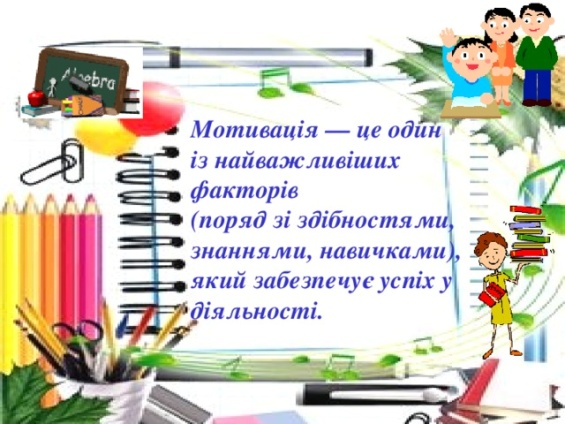 Бадюк І. Мотивація як чинник професійного зростання вчителя. Директор школи. 2019. № 2. С. 51-55.Батраченко О. В. Освітній проект "Від інновації - до успіху" як засіб формування інноваційної компетентності педагогів. Управління школою. 2020. № 1/3. С. 2-12.Безкоровайна Г. Школи життєзнавства і соціального успіху. Методист. 2020. № 2. С. 52-73.Білецька С. Позитивне мислення в американській педагогіці. Фізичне виховання в школах України. 2017. №11. С. 30- 39.Брехунець О. О., Кривко Л. В. Розвиток емоційного інтелекту дітей. Шкільному психологу. Усе для роботи. 2018. № 3. С. 23-26.Габрієлян А. Е. Формування мотивації педагогів до вдосконалення професійної майстерності: семінар для вчителів. Шкільному психологу. Усе для роботи. 2018. № 3. С.17-22.Голобокова О. Я та інші: Розвиток комунікативних компетентностей в учнів/ учениць старших класів. Шкільний світ. 2021. № 5/6. С. 5-40.Грабовська М. І. Формування мотиваційних складових компетентностей. Фізика в школах України. 2019. № 13/14. С. 2-11.Григоренко Л. Бути здоровим круто!: квест із теми "Формування позитивної мотивації на здоровий спосіб життя дітей і шкільної молоді. Соціальний педагог. 2017. № 9. С. 36-41.Грицай Л. Особливості співпраці закладу освіти з батьками та її роль у формуванні мовної компетентності як складника професійної. Українська мова і література в школах України. 2020. № 12. С. 18-20.Грищенко О. Свідомі громадяни - успішна країна: Формування соціальної й громадянської компетентностей. Історія України. 2021. № 1/2. С. 102-108.Грязна С. В. Формування позитивної мотивації на здоровий спосіб життя учнівської молоді. Основи здоров'я. 2018. № 3. С. 6-9.Дідух О. Основні тригери мотивації: сила активних мотиваційних запитань. English. 2019. № 10. С. 61-63.Дубовик Л. Мотивація професійної діяльності вчителів: психолого-педагогічні умови формування. Директор школи. 2019. № 10. С. 98-103.Загубинога О. Зростання в практиці: Метод проєктів як один з інноваційних методичних прийомів для розвитку життєвої компетентності учнів. Біологія. 2021. № 1/2. С. 10-19.Збарак О. Позитивні емоції: 5 корисних порад на кожен день. Психолог. 2018. № 3/4.                           С. 60-62.Ібряшкіна Н. Формування позитивної мотивації. Умови успішного навчання молодшого школяра. Початкова освіта. 2017. № 12. С. 11-15.Ісаєва О. Емоційний інтелект + коефіцієнт любові = людина майбутнього: формування EQ та LQ на уроках літератури як запорука успішності людини. Всесвітня література в школах України. 2019. № 9. С. 2-12.Калашнікова С. Аналітичний огляд «Можливості для реалізації соціально-емоційного навчання в рамках реформи «Нова українська школа»». Педагогічна газета України. 2021. № 4. С. 3.Калошин В. Ф., Гоменюк Д. В. Мотивація дитини: Помилки і правильні дії. Управління школою. 2019. № 19/21. С. 17-19.Калошин В. Ф., Гоменюк Д. В. Шлях до успіху забезпечує позитивна життєва філософія. Управління школою. 2020. № 13/15. С. 2-29.Калошин В. Ф. Роздуми про мотивацію. Виховна робота в школі. 2020. № 12. С. 20-37.Камінська-Клецкова Я. Ю. Інноваційні підходи до формування позитивної мотивації навчальної діяльності як запорука формування соціально-активної особистості учнів. Англійська мова та література. 2017. № 16/18. С. 104-115.Кільдій Т. Творча робота вчителя як засіб розвитку мотивації до пізнання навколишнього світу у молодших школярів. Початкова школа. 2018. № 1. С. 44-46.Козієва В. Мотивація як гачок для "лову" учнів. Всесвітня література в школах України. 2020. № 5. С. 23-27.Лазорко М. Квест-технології як форма реалізації ключових компетентностей. Біологія і хімія в рідній школі. 2020. № 2. С. 11-13.Марущак О. Упровадження освітніх інновацій: Інновації як запорука професійної компетентності педагога. Методист. 2020. № 5. С. 52-63.Маценко В. Емоційно-почуттєва сфера: індивідуальні особливості дітей середнього та старшого шкільного віку. Психолог. 2018. № 5/6. С. 26-31.Лазорко М. Квест-технології як форма реалізації ключових компетентностей. Біологія і хімія в рідній школі. 2020. № 2. С. 11-13.Набок-Бабанко Ю. Розвиток емоційного інтелекту на мовному матеріалі сучасних українських пісень. Українська мова і література в школах України. 2020. № 1/2. С. 36-40.Никитенко О. Навчатися, граючись: Розвиток соціальної компетентності молодших школярів на уроках у сучасній школі. Початкова школа. 2020. № 7. С. 9-11.Негерей П. М. Формування в учнів з особливими потребами позитивного ставлення до навчання методами ІКТ. Трудове навчання в школі. 2019. № 19/20. С.15-20.Одинока Н. Д. Формування емоційної культури молодших школярів. Початкове навчання та виховання. 2019. № 10/12. С. 21-27.Павленко Т. М. Вправи та ігри на розвиток соціально-емоційної компетентності: [Вправи та ігри на розвиток емпатії молодших школярів]. Шкільному психологу. Усе для роботи. 2018.                  № 12. С. 4-13.Павленко Т. М. Ігри та вправи на зняття емоційного і фізичного напруження у молодших школярів. Шкільному психологу. Усе для роботи. 2019. № 4. С. 7-11.Павленко Т. М. Казки для формування соціально-емоційної компетентності молодших школярів. Шкільному психологу. Усе для роботи. 2019. № 2. С. 32-35.Павленко Т. М. Формування соціально-емоційної компетентності: Аналітико-розвивальні практичні заняття для молодших школярів. Шкільному психологу. Усе для роботи. 2017.                  № 10. С. 8-15.Пасічник З. Мотивація до професійного самовдосконалення: Засоби управлінського впливу. Завуч. 2018. № 23. С. 11-39.Псатій А. Мотиваційний рецепт. Як стимулювати учнів до знаннь протягом дистанційного навчання. Математика. 2020. № 9/10. С. 62-73.Ребенок Л. А. Мотивація навчальної та творчої діяльності учнів. Історія та правознавство. 2019. № 19/21. С. 2-22Різник Л. Абсолютний RELAX: Вправи для поліпшення психічного стану. Соціальний педагог. 2019. № 6. С. 21-41.Сорока В. Магія компетентності. Освіта України. 2021. № 1/2. С. 14-15.Срибна В. Л. Роль ІКТ у формуванні позитивної мотивації до читання. Шкільний бібліотекар. 2019. № 3. С. 2-5.Тесмінецька Ж. В. Організація роботи з молодими вчителями. Завучу. Усе для роботи. 2018. №1/2. С. 19-28.Тимченко О. Заради майбутнього: Програма занять із формування позитивної мотивації до здорового способу життя. Психолог. 2017. № 5/6. С. 24-38.С. 6-18.Тимченко О. Створення позитивного психологічного клімату в школі. Завуч. 2019. № 8.                       С. 30-35.Тригубець Г. Є. Професійний розвиток педагога за умов сучасного закладу освіти. Управління школою. 2018. № 16/18. С. 18-22.Трухан І. Активні форми роботи для підвищення мотивації учнів на уроці. Педагогічна майстерня. 2018. № 7. С. 7-9.Туркот Т. Емоційно сприятливе освітнє середовище - запорука психосоціального здоров`я учнів. Учитель початкової школи. 2016. № 8. С. 5-9.Учитель ХХІ століття: 15 характеристик сучасного вчителя. Трудове навчання. 2018. № 1.                       С. 4-7.Фялковська О. Вплив типу темпераменту на рівень емоційного інтелекту у старшокласників. Класному керівнику. Усе для роботи. 2018. № 12. С. 4-9.Харченко Н. Емоції в житті людини: вплив і закони. Шкільний світ. 2019. № 5. С. 5-10.Хлівецька А. Мотивація учнів в умовах дистанційного навчання. English. 2021. № 5/6.          C. 46-50.Чупринін О. О. Розвиток мотивації навчальної діяльності учнів. Завучу. Усе для роботи. 2019. № 21/22. С. 29-36.Шварц Т. Г. Педагогічна культура й особистісні якості класного керівника нової школи. Виховна робота в школі. 2019. № 4. С. 2-4.Швень Я. Воркшоп "Розвиток емоційного інтелекту педагога. Методист. 2018. № 9.                            С. 27-35.Швень Я. Як навчити цікаво: Уплив емоційного освітнього середовища на пізнавальні процеси. Методист. 2019. № 7. С. 64-73.Шевченко О. О. Емоційна компетенція як умова ефективної професійної діяльності педагога: тренінгове заняття для керівників шкільних методичних об’єднань класних керівників. Виховна робота в школі. 2017. № 5. С. 7-13.Упорядник Інна Сіньковська